城郊镇开展“诚信理念入人心”宣传活动为进一步推动社会信用体系建设，弘扬社会主义核心价值观，提高广大居民群众的诚信意识，积极营造“守信光荣，失信可耻”的良好社会环境，城郊镇12月6日开展“诚信理念入人心”宣传活动，从小从细从微做好诚信宣传工作。活动中，乡镇工作人员通过现场讲解的形式，向居民普及诚信知识。通过发放宣传单等方式，让居民认识到诚信的重要性，过往居民纷纷表示将从自身做起，从小事做起，诚信做人，诚实做事，在工作生活中积极弘扬诚信文化。此次活动，还深入街边商户开展失信典型案例宣讲活动，不断引导商户秉承诚信经营、顾客至上的理念，自觉接受广大消费者和群众的监督。商户们表示将始终把诚信经营放在首位，严格遵守法律法规，履行经营者法定义务，绝不经销假冒伪劣商品，不缺斤少两、以次充好，营造安全放心的消费环境。通过此次宣传活动，号召居民讲诚信、守信用，形成良好社会氛围，增强广大居民群众树立诚实守信的意识，推动诚信建设再上新台阶。下一步城郊镇将持续开展增强社会诚信为主题的宣传教育活动，引导居民群众从自身做起，践行诚信文明条约，将诚信理念内化于心，外化于行，进一步扩大社会信用体系建设工作的认可度和影响力，践行社会主义核心价值观，营造履约践诺和诚实守信的社会氛围。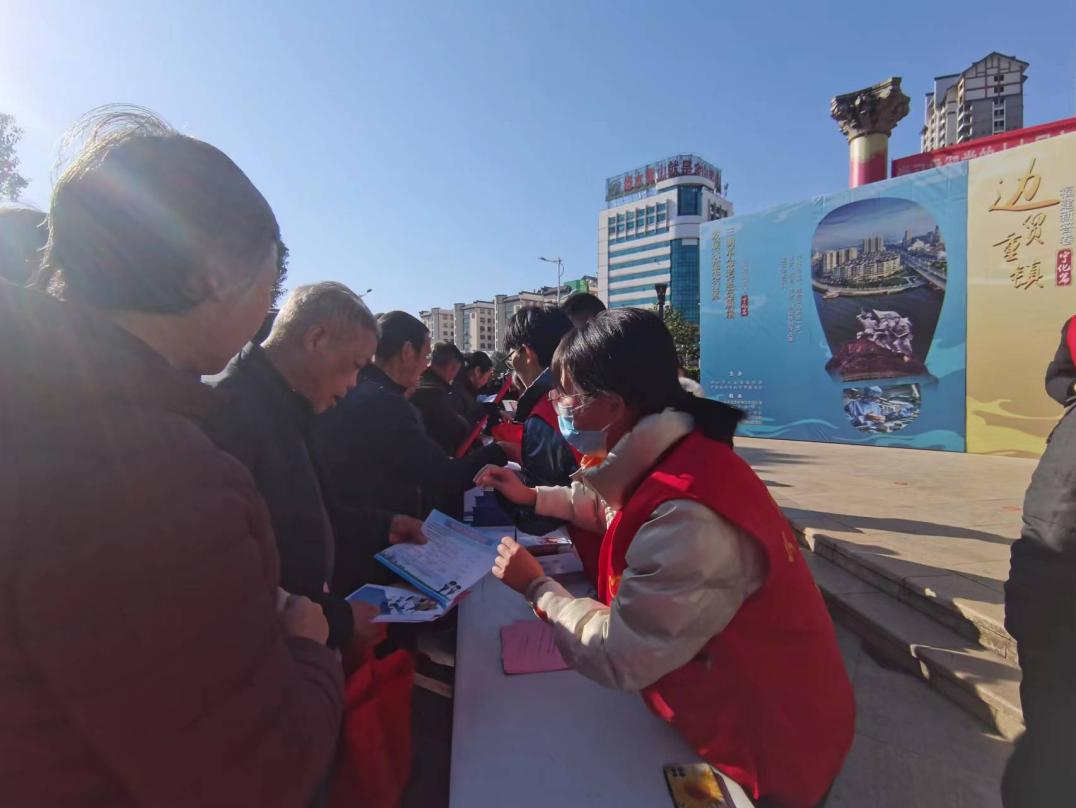 